Фамилия, имя _____________________________________     Класс ___________Школа______________________________________________________________Учитель____________________________________________________________ОСНОВНАЯ ЧАСТЬПостарайся выполнить все задания этой части.Выполняй их по порядку.Задание 1. Прочти текст несколько раз.Утёнок Тишка.	У утки Тинки пять утят. Мама учит утят плавать. Утёнок Тишка самый храбрый. Он первым бросился в воду.Задание 2. Запиши, кто учил утят плавать.Задание 3. С помощью цифр 1, 2, 3 расположи последовательность действий героев рассказа по порядку.	бросился 			пришли			учит		Задание 4. 1. Запиши цифрами, сколько утят нарисовал художник на каждой картинке. 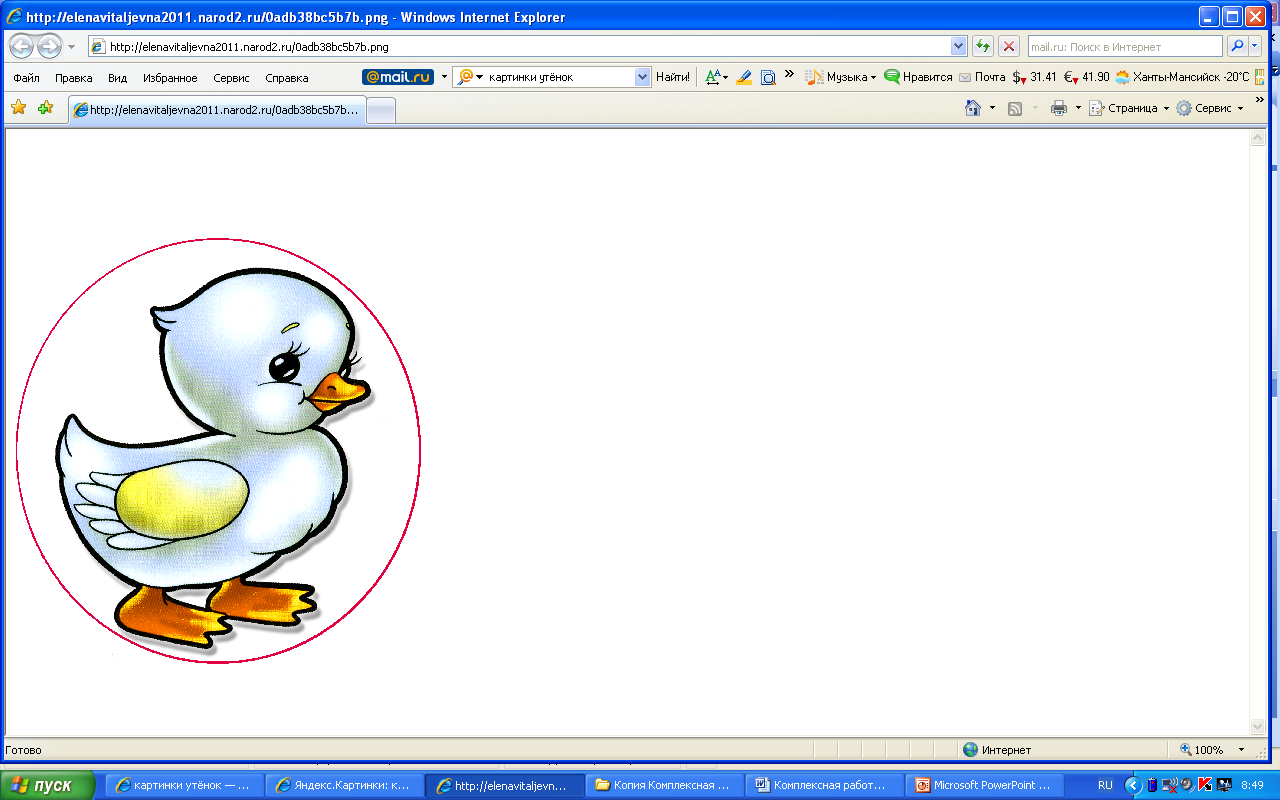 2. Запиши цифрой, сколько утят надо дорисовать во второй картинке, чтобы их количество было одинаковым.Задание 5. 		1. В словах утка Тинка подчеркни все согласные буквы. 		2. Поставь над словом утята ударение.Задание 6. О ком не говорится в тексте? Подчеркни.	утка			гусята 		утята	Задание 7. За забором спрятались утята. Сколько их?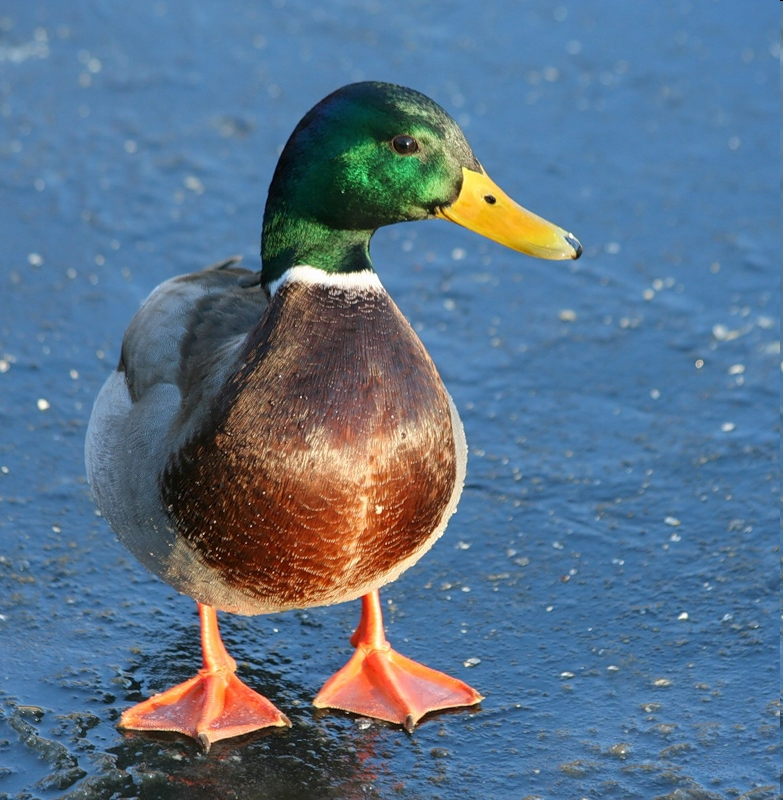 Сосчитай  и  запиши ответ ДОПОЛНИТЕЛЬНАЯ ЧАСТЬЗадания 8 – 9 можно выполнить в любом порядке.Задание 8.  Каким словом можно заменить слово храбрый. Выбери правильный ответ и отметь его значком   √	смелый	трусливый	ленивыйЗадание 9.  Утка и утята –  это птицы или звери?Выбери правильный ответ и отметь его значком   √	Птицы 	Звери